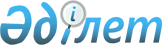 О переименовании некоторых улиц села Придорожное Богдановского сельского округа Теректинского районаРешение акима Богдановского сельского округа Теректинского района Западно-Казахстанской области от 27 октября 2015 года № 5. Зарегистрировано Департаментом юстиции Западно-Казахстанской области 10 ноября 2015 года № 4140      В соответствии с Законами Республики Казахстан "О местном государственном управлении и самоуправлении в Республике Казахстан" от 23 января 2001 года, "Об административно-территориальном устройстве Республики Казахстан" от 8 декабря 1993 года, с учетом мнения населения села Придорожное и на основании заключения Западно-Казахстанской областной ономастической комиссии, аким Богдановского сельского округа РЕШИЛ:

      1. Переименовать некоторые улицы села Придорожное Богдановского сельского округа Теректинского района:

      улица "Ленина" - улица "Тәуелсіздік";

      улица "Школьная" - улица "Мектеп".

      2. Обеспечение государственной регистрации данного решения в органах юстиции, его официальное опубликование в информационно-правовой системе "Әділет" и в средствах массовой информации и контроль за исполнением настоящего решения оставляю за собой.

      3. Настоящее решение вводится в действие по истечении десяти календарных дней после дня первого официального опубликования.


					© 2012. РГП на ПХВ «Институт законодательства и правовой информации Республики Казахстан» Министерства юстиции Республики Казахстан
				
      Аким Богдановского сельского округа

А. Аубакиров
